        AULA 0 4- SEQUÊNCIA DIDÁTICA – EDUCAÇÃO FÍSICA 26 A 30 DE OUTUBRONOME DA ATIVIDADE:  ASSOPRAR A TAMPINHANESSA ATIVIDADE VAMOS PRECISAR DE UMA TAMPINHA DE GARRAFA E UM CANUDO PARA CADA PARTICIPANTE, ATIVIDADE EM DUPLA, DEVERÁ SER DESENVOLVIDA NO CHÃO OU EM CIMA DE UMA MESA, COM O CANUDO DEVERÃO ASSOPRAR NA DIREÇÃO DA TAMPINHA FAZENDO COM QUE A MESMA SE DESLOQUE ATÉ UM DETERMINADO LUGAR, A TAMPINHA QUE CHEGAR ANTES GANHA. IRÁ UM VÍDEO NO GRUPO DO WHATSAPP EXPLICANDO E DEMONSTRANDO A ATIVIDADE.DURAÇÃO: 30 MINUTOS.Escola Municipal de Educação Básica Augustinho Marcon.Catanduvas, outubro de 2020.Diretora: Tatiana Bittencourt Menegat. Assessora Técnica Pedagógica: Maristela Apª. Borella Baraúna.Assessora Técnica Administrativa: Margarete Petter Dutra.Professora: Gabriela Abatti.Aluno(a): 1º ano 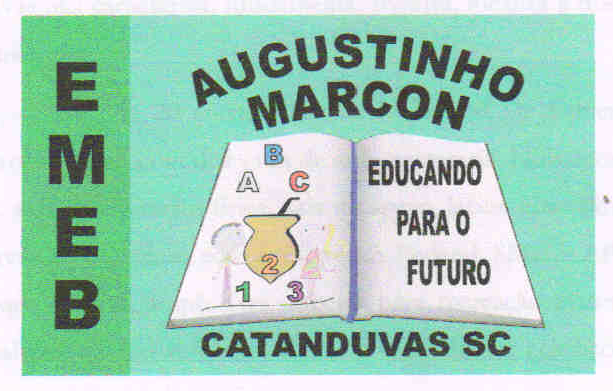 